 ПОШАГОВЫЙ  МАСТЕР-КЛАСС    Всем привет!  Как вам известно, символом 2017 года является петух.  Хочу представить вам мастер-класс. Для поделки петушка понадобится не так уж много: цветная принтерная бумага, ножницы с волнистым лезвием,клей – карандаш. 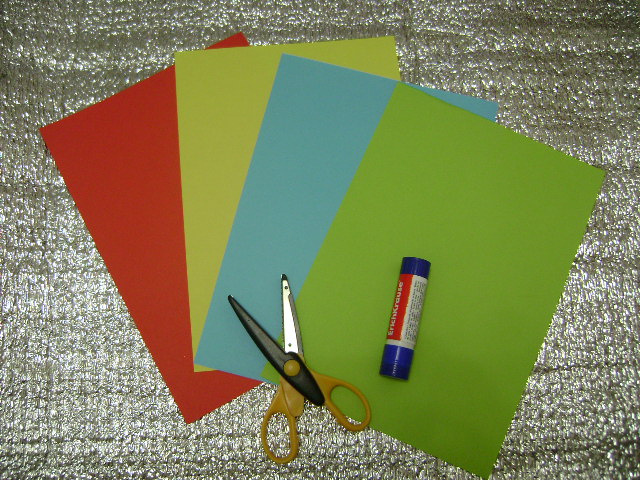 А теперь приступаем к выполнению поделки.  Берем ножницы и режем полоски.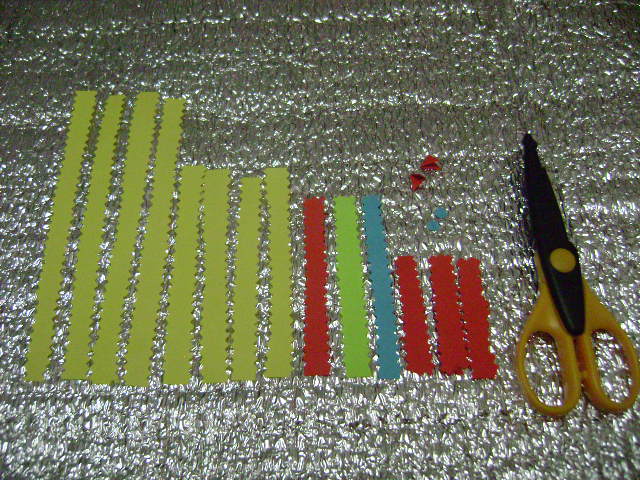 Начинаем с самой крупной детали - туловища.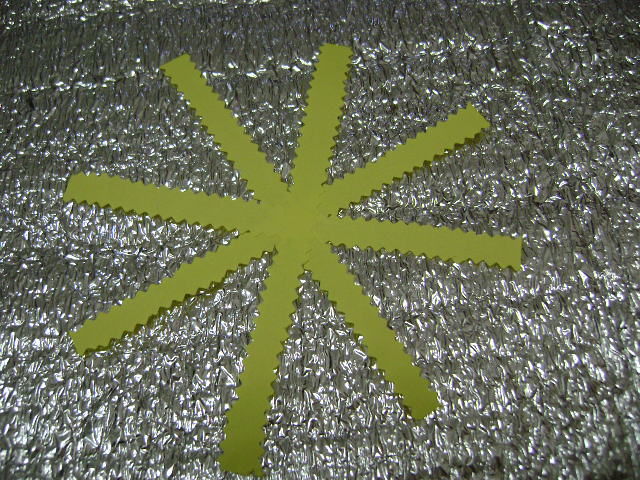 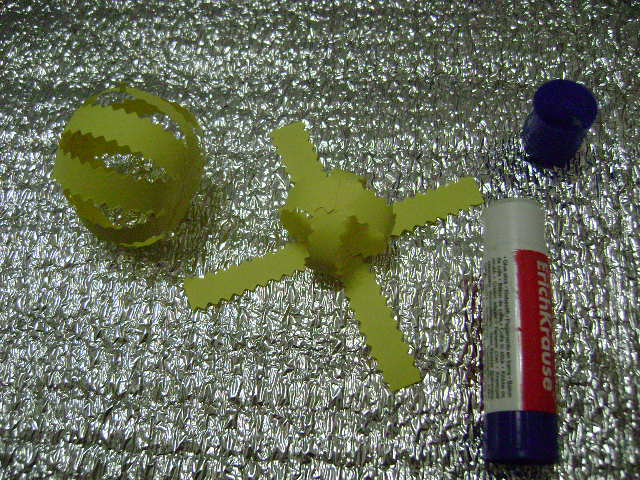 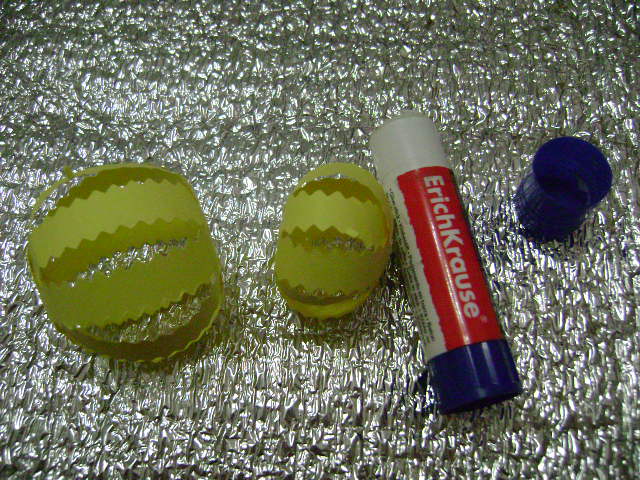 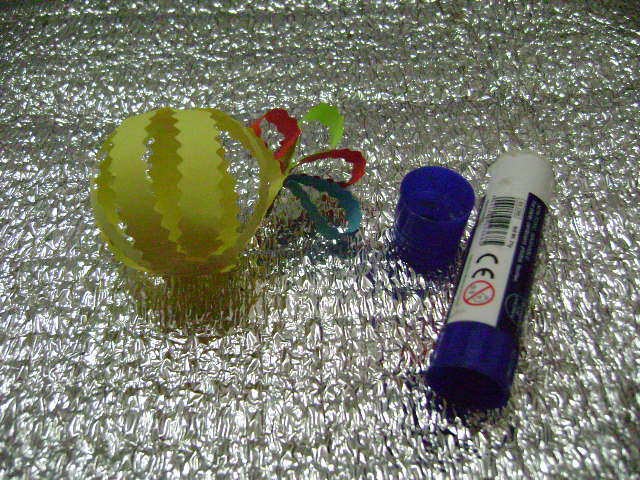 Затем поочередно наклеиваем гребешок, хвостик, клюв и глазки. 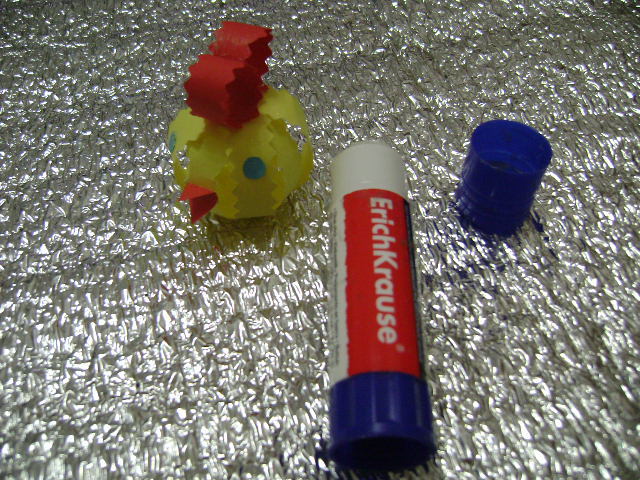 Дорогие друзья, посмотрите какие яркие петушки! 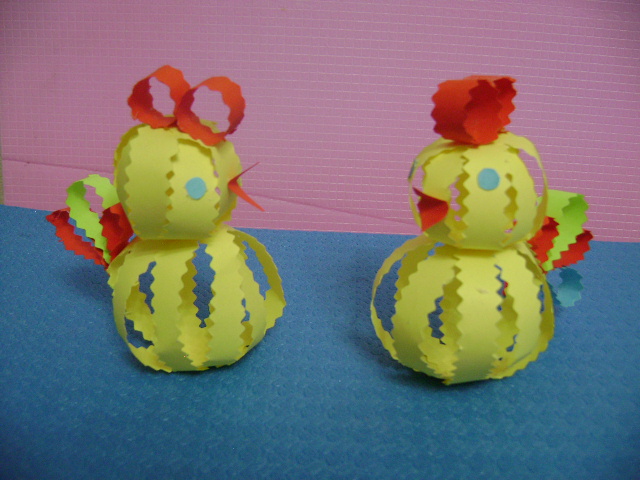 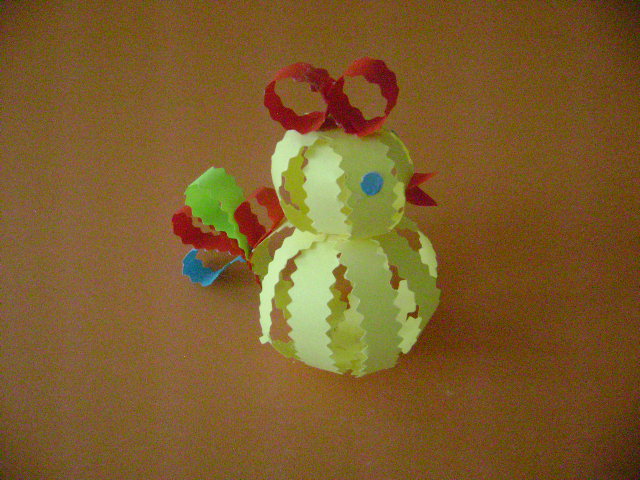        Творите – не ленитесь. Давайте дадим возможность детям создать своего веселого, задорного петушка.Все, что вам потребуется это желание и хорошее настроение! 